This Endorsement Changes the Policy. Please Read It Carefully.Certain words and phrases that appear in bold have special meaning as defined below or in the Form to which this Endorsement is attached.The titles of sections or paragraphs listed below should not be considered for purposes of interpreting the intent of this Form; these titles have only been inserted for ease of reading.This Endorsement is attached to the Commercial General Liability Max Form and is subject to all terms, conditions, limitations and exclusions of such form, except as amended by this Endorsement.Notwithstanding any contrary provisions contained in this Policy, the Commercial General Liability Max Form is amended by the addition of the following exclusion under section 2. EXCLUSIONS of SECTION 1 – COVERAGES.  COVERAGE A – BODILY INJURY AND PROPERTY DAMAGE LIABILITY:This insurance does not apply to:2.24  Fireworks         2.24.1.  Bodily injury “or” property damage caused directly or indirectly, by fireworks, pyrotechnics or any similar explosive material.All other terms and conditions of the Policy remain unchanged.LiabilityGE0009FIREWORKS EXCLUSIONFIREWORKS EXCLUSIONFIREWORKS EXCLUSIONFIREWORKS EXCLUSION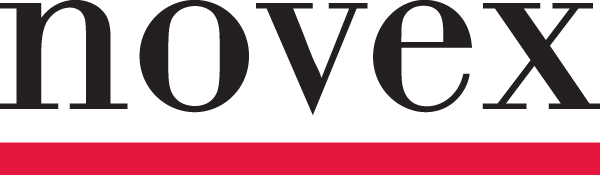 